   ВАЗОРАТИ МАОРИФ ВА ИЛМИ ҶУМҲУРИИ ТОҶИКИСТОН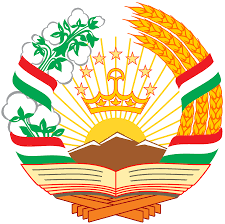 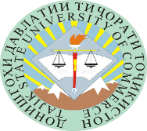 ДОНИШГОҲИ ДАВЛАТИИ ТИҶОРАТИ ТОҶИКИСТОНЛоиҳа: «НИЗОМИ МЕНЕҶМЕНТИ СИФАТ»КОНФЕРЕНСИЯИ БАЙНАЛМИЛАЛИИ ИЛМИЮ АМАЛӢ дар мавзӯи«НИЗОМИ МЕНЕҶМЕНТИ СИФАТ  – КАФОЛАТИ ОМОДА НАМУДАНИ МУТАХАССИСОНИ БАЛАНДИХТИСОС»30-31 октябри соли 2020ш.Душанбе, Ҷумҳурии ТоҷикистонҲамкорони азиз!Раёсати Донишгоњи давлатии тиљорати Тољикистон  Шуморо барои иштирок дар Конференсияи байналмилалии илмию амалии “Низоми менеҷменти сифат-кафолати омода намудани мутахассисони баландихтисос” даъват менамояд. Конференсия санаи 30-31 октябри соли 2020 дар Донишгоҳи давлатии тиҷорати Тоҷикистон, кӯчаи Деҳотӣ, ½, бинои 1, ошёнаи 4-ум, толори ҷаласаҳои Шӯрои диссертатсионӣ баргузор мегардад. МАВЗӮИ КОнФЕРЕНСИЯҶанбаҳои назариявӣ ва методологии таҳия ва татбиқи низоми менеҷменти  сифат дар Муассисаҳои таҳсилоти олии касбӣ.Дастгирии методологии низоми менеҷменти сифат дар Муассисаҳои таҳсилоти олии касбӣ.Таҷрибаи шуъбаи идоракунии сифат дар Муассисаҳои таҳсилоти олии касбӣ.Низоми таъмини сифати барномаҳои таҳсилотӣ.Сифати омодагии касбии донишҷӯён ҳамчун омили баланд бардоштани рақобатпазирии онҳо дар бозори меҳнат.Нақши корҳои илмию тадқиқотӣ дар баланд бардоштани сифати натиҷаҳои таҳсилот дар Муассисаҳои таҳсилоти олии касбӣ.Менеҷменти сифат дар низоми рушди кадрҳо.ЗАБОНИ БАРГУЗОРИИ КОНФЕРЕНСИЯ: тоҷикӣ, русӣ ва англисӣ. КУМИТАИ ТАДОРУКОТ :Фақеров  Ҳ.Н. – ректори Донишгоҳи давлатии тиҷорати Тоҷикистон, д.и.и., профессор.Қодирова З.Ҳ.- муовини ректор оид ба илм ва робитаҳои байналмилалии Донишгоҳи давлатии тиҷорати Тоҷикистон,  д. и. и., дотсент.  Шаропов Ф.Р.  – муовини ректор оид ба рушди стратегӣ ва идоракунии сифати Донишгоҳи давлатии тиҷорати Тоҷикистон, д.и.и., дотсент.  Толибов Қ.Қ. – муовини ректор оид ба таълиму тарбияи Донишгоҳи давлатии тиҷорати Тоҷикистон, н.и.и., дотсент. Раҷабов Р.К.-сардори раёсати илм ва инноватсияи Донишгоҳи давлатии тиҷорати Тоҷикистон, д.и.и., профессор.     – муҳаррири масъулАбдувалиев М.Ҳ. – сардори раёсати ҳамкориҳои байналмилалӣ, татбиқи лоиҳаҳо ва табодули академии Донишгоҳи давлатии тиҷорати Тоҷикистон- котиби масъул:- +992 372 34 84 34 ;  e-mail: conference.tsuc@gmail.com   Маводҳо то 15-уми октябри соли 2020 қабул карда мешаванд.Натиҷаҳои конференсия дар шакли мақолаҳо, маърӯзаҳо, ки ба суроғаи  Кумитаи тадорукот дар мӯҳлати муайяншуда ворид мегаранд, нашр карда мешаванд.  Маводи пешниҳодшуда бояд  чунин ҷузъҳоро дар бар гиранд: 1) номи мавзӯъ; ном ва насаби муаллиф; номи ташкилот, муссиса, шаҳр, давлат; аннотатсия, вожаҳои калидӣ; 2) дархостнома (замима В).  Маводҳо ба забони тоҷикӣ, русӣ ва англисӣ на бештар аз 5 саҳифа қабул карда мешаванд. Мақола бояд талаботи дар поён овардашударо қонеъ гардонад. Ҳамзамон, тибқи қоидаҳои омода кардани маърӯзаҳо барои иштирок дар конференсияи байналмилалии илмию-амалӣ, номи маърӯза, вожаҳои калидӣ, аннотатсия (на зиёда аз 5 сатр), инчунин маълумот дар бораи муаллиф ва ариза барои иштирок бояд ба забони англисӣ тарҷума карда шаванд. ТАЛАБОТ ОИД БА ПЕШНИҲОДИ МАҚОЛАҲуҷҷати Word (doc/docx); андозаи саҳифа А4; ҳошияҳо 20 мм аз ҳар тараф; ҳуруф – Times New Roman, андоза –14; фосилаи байни сатрҳо– ягона.Номи мақола бо ҳарфҳои калон чоп мешавад, ҳуруф -  ғафс, самтгирии калимаҳо аз чап. Дар поён, бо фосилаи ҳарфҳои хурд  ному насаби муаллиф (муаллифон) навишта шавад. Дар дигар сатр номи ташкилот, шаҳр ва давлат.    Бо забони англисӣ бо калимаҳои калон, ҳарф - ғафс, номи мақола, дар фосила бо ҳарфҳои хурд, ному насаби муаллиф (муаллифон), дар сатри навбатӣ номи ташкилот, шаҳр, кишвар ҷой дода шавад. Пас аз як фосила аннотатсияи мақола бо забони русӣ, дар дигар сатр-вожаҳои калидӣ ҷой дода шавад. Баъд аз як фосила бо забони англисӣ аннотатсия, дар сатри дигар-вожаҳои калидӣ ҷой дода шавад.  Аннотатсия ва вожаҳои калидӣ бо ҳуруфи андозаи 12 (Замима А) навишта мешавад. Пас аз як фосила матни мақола бо фосилаи сархати-1.25 оварда мешавад. Ном ва рақами расм дар зери расм дар марказ, ном ва рақами ҷадвалҳо дар болои ҷадвалҳо оварда мешаванд; овардани далел ба расмҳо ва ҷадвалҳо дар матн ҳатмӣ мебошад. Расмҳо бояд гурӯҳбандӣ карда шаванд. Агар дар кор номи муаллиф бошад, он ҳатман дар  рӯйхати адабиёт оварда шавад (Замима Б). Рӯйхати маълумотномаҳо ҳатмӣ аст.  Иқтибосҳо ва адабиёт дар қавсҳои мураббаъ, бо нишон додани рақами манбаъ. Замима АНамуна барои навиштани саҳифаи аввали мақола СИСТЕМА МЕНЕДЖМЕНТА КАЧЕСТВА В УНИВЕРСИТЕТЕ: ОПЫТ, РЕЗУЛЬТАТЫ, ПЕРСПЕКТИВЫ О.А. КаримоваТаджикский государственный университет коммерцииTHE QUALITY MANAGEMENT SYSTEM AT THE UNIVERSITY: EXPERIENCE, RESULTS, PROSPECTSOliya KarimovaTajik State University of CommerceСегодня в сфере высшего профессионального образования практически невозможно эффективно работать без внедрения системы менеджмента качества (СМК).  Обеспечение качества образования является важным условием повышения конкурентоспособности специалистов на рынке труда.Ключевые слова: система менеджмента качества, этапы создания СМК, мониторинг в образовании, процессный подход, аудит, организационные факторы, стимулирующие развитие СМК.Summary.  Today, it is practically impossible to work effectively in the field of higher professional education without introducing a quality management system (QMS). Ensuring the quality of education is an important condition for increasing the competitiveness of specialists in the labor marketKey words:  quality management system, stages of QMS creation, monitoring in education, process approach, audit, organizational factors stimulating the development of QMS.В быстро меняющихся условиях современного рынка образовательных услуг необходима адекватная и непрерывная деятельность образовательной системы по созданию новых и качественному изменению старых технологий и услуг. Эта работа не может идти без коренных изменений в самой системе образования, ее структуре, функциях, системе управления и методах работы. …Замима БНамуна барои навиштани адабиёт Адабиёт1. Блауберг, И. В. Философский принцип системности и системный подход / И. В. Блауберг, В. Н. Садовский, Э. Г. Юдин // Вопросы философии. – 1978. – № 8. – С. 39-53. 2. Вершинина, Т. С. Стандартизация образования / Т. С. Вершинина. – Режим доступа : http://zam.resobr.ru/archive/year/articles/1029/3. Об образовании : закон Российской Федерации : принят Гос. Думой 10 июля 1992 г. : по состоянию на 17 дек. 2009 г. – Режим доступа : http://www.consultant.ru/popular/edu/43_1.html4. Сакун, Л. В. Теория и практика подготовки специалистов сферы туризма в развитых странах мира : монография / Л. В. Сакун. – Киев : МАУП, 2004. – 399 с. 5. Управление высшим учебным заведением : учебник / под ред. д-ра экон. наук, проф. С. Д. Резника и д-ра физ.-мат. наук В. М. Филиппова. – 2-е изд., перераб. – М. : ИНФРА-М, 2010. – 768 с. Замима В  Дархостнома барои иштирок дар конференсия тоҷикӣрусӣанглисӣНасабНом Номи падар Ҷойи корВазифа Маълумот УнвонСуроғаи ҷойи кор ва макони зист Телефони ҷойи истиқомат ва ҷойи корe-mail  Мавзӯи маърӯза